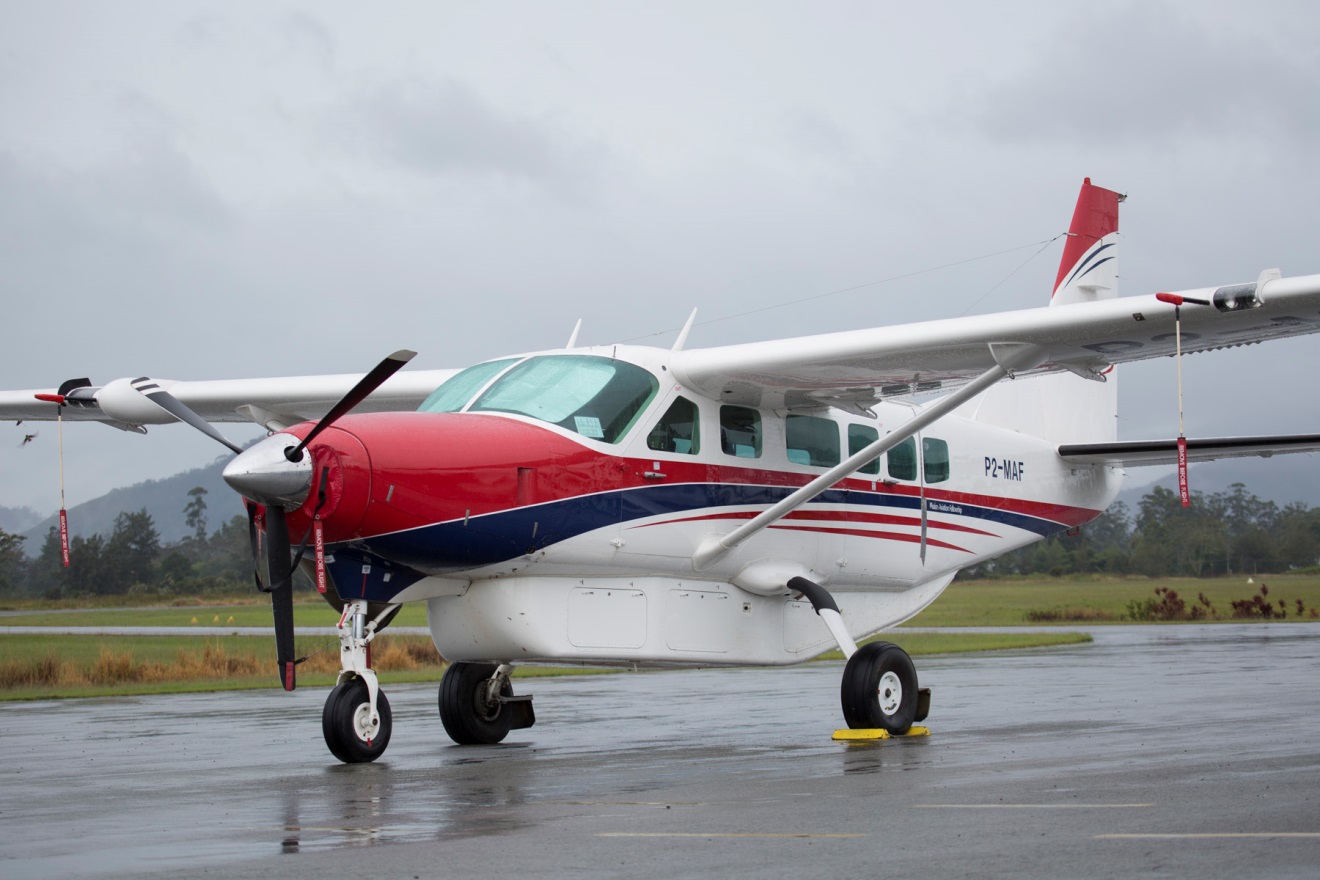 Mission Aviation FellowshipTRAINING CENTRE CPL for Papua New Guinea StudentsAPPLICATION PROCEDUREApplicationUse the below ‘Checklist for Applicants’ to complete your application and return your full application via email or mail to:  CHECKLIST FOR APPLICANTS  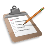 (NOTE: All information needs to be provided in order to avoid processing delays)	 Completed all sections of this ‘Application Form’	 Attached CV	 Attached copies of current aviation licences and ratings / school certificatesMAF Assessment CentreIf your application is satisfactory to this point, you will receive an invitation to a “Pre-Training Assessment Centre” in Mareeba. This is a 2-3 day event where your capacity for technical and non-technical skills will be evaluated.Invitation to start flight trainingPending on a positive result from the assessment centre, you will be put on either the short-list or the waiting-list for a training slot at the Training Centre. This will allow you and MAF to plan when and how you can start your flight training.  PRIVATE & CONFIDENTIALThe following Application has 3 SectionsSection 1 - Personal Record & General InformationSection 2 - ReferencesSection 3 - Aviation informationSection 1 - Personal Record & General InformationPersonal InformationEducation & Skills Record Please complete the following section; you should attach certificates and details.SecondaryHigher education detailsOther skills  (e.g. First Aid, IT, driving, vehicle maintenance, playing a musical instrument).Overseas experiencePlease state the countries you have visited and the purpose of visit e.g. holiday, work, mission trip.LanguagesPlease list any languages spoken and level of proficiency.*English proficiency will be crucial to Flight Training.  The Assessment Centre will test for the required level of English competency. Financial ResourcesPlease give details how you expect to cover your financial responsibilities during your time of training:Employment Record - Please complete the following section; you should include a CV in addition.Present (or last) employerPrevious employer(s)Section 2 - ReferencesPresent (last) employer / schoolPrevious employer / schoolPersonal referee who has known you for at least three years (not a relative)Personal referee who has known you for at least three years (not a relative)Section 3 - Aviation ExperiencePilot Qualifications / ExperienceCurrent RatingsCPL TheoryAviation MedicalOFFICE USE ONLYOFFICE USE ONLYOFFICE USE ONLYOFFICE USE ONLYApplicant Name:DATE:Application Received by:DATE:Resourcing group:Initial:Has application form been completed:Initial:Have all documents been received:   YES                                     NOInitial:MAF Training CentreP.O. Box 2296MAREEBA   QLD   4880Email:  PNG.TrainingCentre@mafint.orgTelephone:  +61 7 4092 2744Facsimile:  +61 7 4092 1555Title (Mr, Mrs, Miss, etc)M    F  First Name(s)Surname/Family NamePreferred NameHome Address         (including Country)Home Address         (including Country)Post codeContact Address 
(if different from above)Contact Address 
(if different from above)Post codeDaytime telephoneEvening telephoneMobile telephoneE-mail addressNationalityCity & Country of Birth   City & Country of Birth   Date of Birth (Required for pilot enquirers due to age regulations in countries of operation)Date of Birth (Required for pilot enquirers due to age regulations in countries of operation)Date of Birth (Required for pilot enquirers due to age regulations in countries of operation)Date of Birth (Required for pilot enquirers due to age regulations in countries of operation)Do you hold a current passport? Do you hold a current passport? Do you hold a current passport? Are there any factors that would prevent you from training in Australia for up to 6 months at a time?  Please give details: Are there any factors that would prevent you from training in Australia for up to 6 months at a time?  Please give details: Are there any factors that would prevent you from training in Australia for up to 6 months at a time?  Please give details: Do you hold a current Driving Licence?Do you hold a current Driving Licence?Do you hold a current Driving Licence?Date of IssueDate of IssueDate of IssueSchool or CollegeDatesSubject(s) and grade(s)College or University etc.DatesSubject(s) and Qualification(s)SkillsSkillsSkillsCountry & visit purposeCountry & visit purposeCountry & visit purposeLanguage (please specify)FluencyDuration of course:__     ____years __     ____months__     ____years __     ____monthsCost Estimate ($)How will you expect to coverAssessment Centre at MareebaTravel, Accommodation and living costs(note: usually only required for CPL courses)Course feesRefer to Course Information Booklet page 11 Tuition FeesAccommodation and living expensesRefer to Course Information Booklet page 13 Expenses for StudentsPlease give any additional details:  Please note:Course cost does not include transport, accommodation and living costs. See Course Information Booklet for details.Name of employerPosition heldResponsibilities heldEmployed fromEmployed untilReason for leavingDoes MAF have permission to contact this employer?Y or N ?Y or N ?Y or N ?Name of employerPosition heldResponsibilities heldEmployed fromEmployed untilReason for leavingDoes MAF have permission to contact this employer?Y or N ?Y or N ?Y or N ?NameRelationship to applicantAddressAddressPost codeTelephoneE-mail addressDoes MAF have permission to contact this employer?Does MAF have permission to contact this employer?Y or N ?Y or N ?NameRelationship to applicantAddressAddressPost codeTelephoneE-mail addressDoes MAF have permission to contact this employer?Does MAF have permission to contact this employer?Y or N ?Y or N ?NameRelationship to applicantAddressAddressPost codeTelephoneE-mail addressDate referee can be contactedDate referee can be contactedNameRelationship to applicantAddressAddressPost codeTelephoneE-mail addressDate referee can be contactedDate referee can be contactedFlight Training Completed:Nil        Solo          Area Solo          RP          PPL            CPL Nil        Solo          Area Solo          RP          PPL            CPL Nil        Solo          Area Solo          RP          PPL            CPL Nil        Solo          Area Solo          RP          PPL            CPL Nil        Solo          Area Solo          RP          PPL            CPL Nil        Solo          Area Solo          RP          PPL            CPL Nil        Solo          Area Solo          RP          PPL            CPL Current Licences Held:From what country:Licence NumberLicence NumberLicence NumberWhat level of ICAO English Language Proficiency have you been tested to:Are there any restrictions on your licence?          If Yes, please give details:Total Hours Flown:Dual Hours:Dual Hours:PIC Hours:PIC Hours:IFR Hours:IFR Hours:PIC Cross Country:PIC Cross Country:NIGHT VFR?          Yes             No             Command Instrument Rating:Yes             No             M/E            S/E         List aids for which endorsed:Endorsed on Aircraft Types:Have you successfully completed any CPL/IFR Theory Exams already? (Australian or other)     Yes             No                       Have you successfully completed any CPL/IFR Theory Exams already? (Australian or other)     Yes             No                       Meteorology CMET        Date Passed:  Navigation CNAV                  Date Passed:  Air Law CLWA                  Date Passed:  Performance CFPA               Date Passed:  Human Factors CHUF    Date Passed:  General Knowledge CSYA   Date Passed: Aerodynamics CADA     Date Passed:  Instrument Rating Theory  Date Passed: Current class of Medical: Class 1   Expiry Date:   Class 2   Expiry Date: Current class of Medical: Class 1   Expiry Date:   Class 2   Expiry Date: Are there any restrictions on your Medical?NO      YES     If Yes, please detail;                   DeclarationDeclarationDeclarationDeclarationI declare to the best of my knowledge and beliefs, all particulars I have given are complete and true. I understand that any false declaration or misleading statement or a significant omission may disqualify me from the selection process or later from continuing the course. I agree to Mission Aviation Fellowship processing this information under the terms of current data protection legislation.I declare to the best of my knowledge and beliefs, all particulars I have given are complete and true. I understand that any false declaration or misleading statement or a significant omission may disqualify me from the selection process or later from continuing the course. I agree to Mission Aviation Fellowship processing this information under the terms of current data protection legislation.I declare to the best of my knowledge and beliefs, all particulars I have given are complete and true. I understand that any false declaration or misleading statement or a significant omission may disqualify me from the selection process or later from continuing the course. I agree to Mission Aviation Fellowship processing this information under the terms of current data protection legislation.I declare to the best of my knowledge and beliefs, all particulars I have given are complete and true. I understand that any false declaration or misleading statement or a significant omission may disqualify me from the selection process or later from continuing the course. I agree to Mission Aviation Fellowship processing this information under the terms of current data protection legislation.SignedDate